A. IDENTIFICACION DEL EQUIPOFavor indicar nombre y apellido (agregue tantas filas como sea necesario) de cada integrante del equipo. Para concursar es deseable (no excluyente) la participación de un investigador/académico de la Universidad de Talca y/o de la Universidad del Bío Bío. Equipo de la Facultad de Ingeniería y CienciasIndique las horas comprometidas (Mínimo 40 horas por 4 meses) .Indique relación contractual con la Universidad de La Frontera del Director del proyecto:Equipo de la EmpresaB. DESCRIPCIÓN GENERALC. PLAN DE TRABAJOD.PRESUPUESTO DEL PROYECTODeberá completar y adjuntar a su postulación el presupuesto detallado (anexo 4) de acuerdo al l apartado N° 8 “Actividades Financiables” y N°9 “Actividades No Financiables” de las Bases del concurso.E. ANEXOS DE POSTULACIONCV del Director de la pasantía (académicos y estudiantes). (Máximo 3 hojas por persona, enfoque en últimos 5 años)Carta del Director de Departamento Académico o Centro de Investigación aprobando la participación y ausencia de cada investigador.Presupuesto Detallado.Anexo N°2Carta del Director de Departamento Académico o Centro de Investigación aprobando la participación y ausencia de cada investigadorCONCURSO DE PASANTIAS DE INVESTIGADORES EN LA INDUSTRIA MACROFACULTAD DE INGENIERIAUFRO/UBB/UTALPor la presente, con fecha.........de………................de 2020, yo,……………………………………………………………………………………………………………………..RUT………………………, en representación de la unidad ………………………………………de la Universidad…………………………….., de la cual soy Director y/o responsable administrativo, apruebo la participación y ausencia durante la pasantía del investigador/académico Sr(a)…………………………………………………………………………………………………………………... en el proyecto  titulado: ……………………………………………………………………………………………………………………........ ………………………………………………………………………………………………………………………...., presentado al Concurso de Pasantías de I+D+i en la Industria de la Macrofacultad de Ingeniería UFRO/UBB/UTAL.------------------------------------------------------------------------------Incluir Nombre y Firma del Director UnidadUniversidadCONCURSO DE
PASANTIAS DE I+D+i EN LA INDUSTRIA  MACROFACULTAD DE INGENIERIAUFRO/UBB/UTALEn colaboración DITT-UFROFORMULARIO DE POSTULACIÓN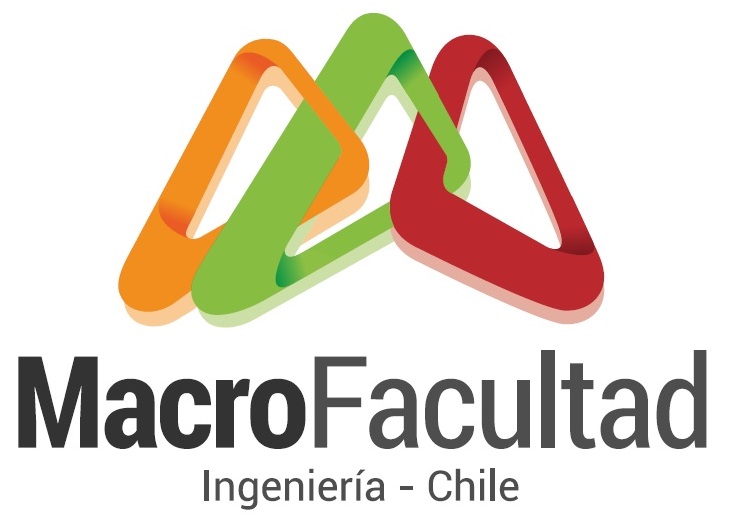 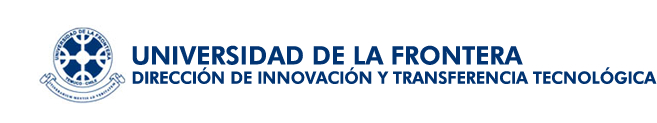 Nombre del Investigador/Académico Director (UFRO)Facultad de Ingeniería y CienciasFacultad de Ingeniería y CienciasDedicación (horas a la semana)Departamento/Centro AsociadoNombre del Co-Investigador/Académico/profesional Facultad, 
UniversidadDedicación (horas a la semana)Departamento/Centro AsociadoNombre del Alumno de pre o postgrado 1Facultad, 
UniversidadDedicación (horas a la semana)CarreraNombre del Alumno de pre o postgrado 2Facultad, 
UniversidadDedicación (horas a la semana)CarreraHoras comprometidasTipo de contratoNombre de la EmpresaNombre del Profesional responsableCargoDedicación (horas al mes)Nombre del Profesional de apoyoCargoDedicación (horas al mes)I. Título del proyecto de pasantíaII. Antecedentes generales de la Empresa: Breve reseña de la empresa, (Indicar tipo de empresa (Pequeña, mediana o grande), antigüedad, ubicación, número de trabajadores, actividades productivas principales, organización, proyectos en que ha participado, entre otros). (Máximo 20 líneas)1234561121314151617181920III. Actividades ya realizadas con la empresa: describa el trabajo realizado anteriormente por algún académico del equipo en la empresa, si aplica. (Máximo 15 líneas)2345678911617181920IV. Área de la Empresa y línea de investigación: Identificar el área, departamento o sección de la empresa en la cual se inserta el equipo de la pasantía, y la línea de trabajo o  investigación asociada a éste que desarrollan los académicos.(Máximo 15 líneas)2345678151617181920V. Objetivo generalVI. Objetivos específicos(Máx. 5 OE)VII. Metodología de trabajo y actividades: Describa brevemente la metodología de trabajo y las actividades principales a desarrollar durante la pasantía por cada miembro del equipo, indicando el régimen de visitas a la empresa (Máximo 20 líneas).234567891011121314151617181920VIII. Carta Gantt: Complete la siguiente carta Gantt con actividades e hitos, agregando tantas filas como estime pertinente. Los hitos señalados son a modo de sugerencia.Actividades e hitos202020202020202020202020Actividades e hitosJulio  AgostoSeptiembreOctubre  NoviembreDiciembreActividad 1Actividad 2Actividad nActividad n+1Hito 1: Inicio pasantías en la industriaHito 2: Término pasantías en la industriaHito 3: Inicio formulación de perfil de proyectoHito 4: Término formulación de perfil de proyectoHito 5: Primera charla y/o  taller de un profesional de la empresa en la universidadHito 6: Segunda charla y/o  taller de un profesional de la empresa en la universidadHito 7: Primera charla y/o  taller del investigador en la empresaHito 8: Segunda charla y/o  taller del investigador en la empresaIX. Principales resultados que se esperan obtener: Identifique los resultados del proyecto de pasantía en relación al apartado N° 4” Resultados esperados de la pasantía” en las bases del concurso. (Máximo 20 líneas)1234567891011121314151617181920X. Impacto esperado para la Universidad: Describa la relación de la pasantía con  resultados notables en los ámbitos de  formación, investigación y desarrollo, innovación, vinculación, entre otras que considere pertinente.(Máximo 20 líneas)1234567891011121314151617181Firma DirectorNombreCargoUniversidad de La Frontera